Приложение № 1 Договора публичной оферты на оказание услуг фитнес-клуба «GRAND WELLNESS FITNESS»Заявление-анкета (акцепт)На присоединение к Договору публичной оферты на оказание услуг в фитнес-клубе «GRAND WELLNESS FITNESS»№	Фамилия________________________________________________________________________________________________________________________________________________Имя_____________________________________________________________________________________________________________________________________________________Отчество ___________________________________________________________________________________________________________________________________________________Дата рождения_____________________________________________________________________________________________________________________________________________Адрес:_______________________________________________________________________________________________________________________________________________________Паспортные данные:_____________________________________________________________________________________________________________________________________________________________________________________________________________________________________________________________________________________________________Контактный телефон ___________________________________________________________________________________________________________________________________E-mail_____________________________________________________________________________________________________________________________________________________Место работы/учебы ______________________________________________________________________________________________________________________________________Существует ли достаточная причина, связанная с физическим состоянием, по которой Вы не можете заниматься спортом, даже если хотите это делать? Укажите хронические заболевания, при их наличии:_____________________________________________________________________________________________________________________________________________________________________________________________________________________________________________________________________________________________________________________________Специальные условия:			Укажите контакты своих знакомых, которые хотят заниматься спортом, но по каким-либо причинам не решаются._________________________________________________________________________________________________________________________________________________________(указывается по желанию)Из каких информационных средств Вы узнали о нашем фитнес-клубе?	_________________________________________________________________________________________________________________________________________________________________________________________________________________________Настоящим подтверждаю свое согласие с условиями Договора-оферты на оказание фитнес-клуба «GRAND WELLNESS FITNESS». Данный документ является официальным предложением (публичной офертой) фитнес-клуба «GRAND WELLNESS FITNESS» и содержит все существенные условия предоставления услуг фитнес-клуба. С Правилами посещения фитнес-клуба «GRAND WELLNESS FITNESS» ознакомлен (-на) и согласен (-сна). Заявление-анкета является неотъемлемой частью акцепта.	 (	)(подпись)	(Фамилия, имя, отчество полностью)______________________________________________________________________________________________________________________________________________________  Следующая подпись проставляется одним из родителей (законным представителем) ребенка в присутствии работника Клуба    при  оформлении Клубной карты «Детская карта для Членов клуба младше 14 лет»:Настоящим подтверждаю свое согласие на посещение моим ребенком фитнес-клуба «GRAND WELLNESS FITNESS» для занятий спортивно-оздоровительной деятельностью в рамках приобретенной карты. Настоящим подтверждаю свое согласие с условиями Договора оферты на оказание услуг фитнес-клуба «GRAND WELLNESS FITNESS». С Правилами фитнес-клуба «GRAND WELLNESS FITNESS» ознакомлен (-на) и согласен (-сна).	 (	)(подпись)	(Фамилия, имя, отчество полностью)Контактные данные одного из родителей ребенка либо законного представителя:Адрес:			Контактный телефон:				*С действующим Договором-оферты можно ознакомиться на официальном сайте фитнес-клуба «GRAND WELLNESS FITNESS».Дата заполнения: «_________»_____________________________202_______г.(оборотная сторона Приложения № 1 Договора публичной оферты на оказание услуг фитнес-клуба «GRAND WELLNESS FITNESS»)АНКЕТАо согласии на получение информации по каналам связи (СМС рассылка) и обработку персональных данныхФамилия________________________________________________________________________________________________________________________________________________Имя_____________________________________________________________________________________________________________________________________________________Отчество ___________________________________________________________________________________________________________________________________________________Дата рождения_____________________________________________________________________________________________________________________________________________Адрес:_______________________________________________________________________________________________________________________________________________________Паспортные данные:_____________________________________________________________________________________________________________________________________________________________________________________________________________________________________________________________________________________________________Контактный телефон ___________________________________________________________________________________________________________________________________E-mail____________________________________________________________________________________________________________________________________________________являясь законным представителем несовершеннолетнего ___________________________________________________________________________________________приходящегося мне ____________________________________________________________________________________________________________________________________зарегистрированного по адресу_______________________________________________________________________________________________________________________ ______________________________________________________________________________________________________________________________________________________________Я не даю свое согласие 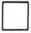 Согласие на обработку персональных данныхЯ даю свое согласие на обработку, как с использованием средств автоматизации, так и без использования таких средств, персональных данных, содержащихся в настоящей анкете и заявлении-анкете с целью направления мне указанной ниже информации, в том числе на передачу соответствующей информации лицам, привлекаемым к исполнениям указанных действий, в т.ч. на совершение следующих действий: сбор, запись, систематизацию, накопление, хранение, уточнение (обновление, изменение), извлечение, использование, обезличивание, блокирование, удаление, уничтожение, сканирование биометрических персональных данных, при котором осуществляется сбор, запись и систематизация сканируемых биометрических персональных данных (если форматом клубной карты предусмотрено посещение бассейна).Срок действия согласия (если предоставлено): до истечения шести месяцев с момента отзыва пользователем согласия от получения соответствующей информации.Согласие на получение информации по каналам связиЯ получаю и хочу получать информацию об услугах «GRAND WELLNESS FITNESS» в виде смс-сообщений на указанный номер сотового телефона	Я не получаю и не хочу получать информацию об услугах «GRAND WELLNESS FITNESS» в виде смс-сообщений на указанный номер сотового телефона	4.Порядок отзыва согласия на обработку персональных данных:для отзыва согласия на обработку персональных данных необходимо подать соответствующее заявление в письменной форме по месту нахождения фитнес-клуба «Bright fit» не менее чем за 30 дней до момента отзыва соответствующего согласия. После отзыва согласия персональные данные используются только в целях, предусмотренных законодательством.5.Я подтверждаю, что давая согласие, я действую по собственной воле и в своих интересах (в интересах несовершеннолетнего), все указанные в настоящей анкете данные верны, подтверждаю, что указанный выше номер является моим номером телефона, выделенным мне оператором сотовой связи, и готов возместить любой ущерб, который может быть причинен в связи с указанием мной некорректных данных в настоящей анкете в полном объеме.	 (____________________________________________________________________)(подпись)	(Фамилия, имя, отчество полностью)Дата заполнения: «_________»_____________________________202_______г.ВИД Клубной картыСрок Клубной картыВремя посещения«Заморозка», количество днейСрок активации Клубной картыРаб. дни:Вых. дни: